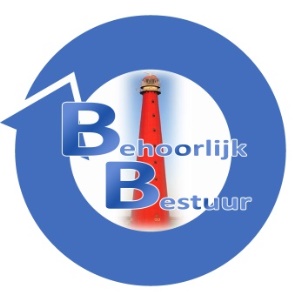 Den Helder, 24 januari 2019Schriftelijke Vragen Behoorlijk Bestuur iz Financiering aanbouw Multifunctioneel centrum de Boerderij Den Helder,  conform art 36 Reglement van Orde.
Financiering aanbouw Multifunctioneel centrum de Boerderij Den HelderDoor wie is de aanbouw medio 2010 van het Multifunctioneel centrum de Boerderij gefinancierd? >Met welke reden is er voor deze vorm van financieren gekozen?Is het u bekend dat de gemeente € 30.000 euro per jaar betaalt voor de hypotheeklasten van deze aanbouw?Is het juist dat de afdeling Stadsbeheer voor deze transactie(s) getekend heeft? >Zo ja; Bent u met de fractie van Behoorlijk Bestuur eens dat deze kwestie geen zaak voor afdeling wijkbeheer is, aangezien deze afdeling zich met onderhoud van de openbare ruimte dient bezig te houden?
>Graag uw antwoorden motiveren.Is het juist dat dit gefinancierd is uit het budget van het Wijkbeheer? Bestaat er een contract m.b.t. het verstrekken c.q. garantstellen van/voor een hypotheek t.b.v. de aanbouw Multifunctioneel centrum de Boerderij door de gemeente?
>Zo ja; Is het mogelijk dat de gemeente onder dit contract uit kan komen?
>zo ja; wordt er i.z. bovengenoemde aanbouw geld overgemaakt naar het buurtcollectief of direct naar de hypotheekverstrekker?Is de aanbouw mogelijk eigendom van de gemeente? Wanneer op vraag 1 als antwoord de gemeente Den Helder is, waarom betaalt deze zelfde gemeente zaalhuur voor bv het wijkspreekuur van de wijkcongiërge? Zijn er afspraken over het gebruik door de gemeente van de ruimten in het wijkcentrum de Boerderij?Doordat er nauwelijks een vrije ruimte beschikbaar is wanneer de wijkconciërge van de Schooten in de ‘Huiskamer” het wijkspreekuur wil houden, de ruimte nu door de Gemeente gereserveerd en gehuurd moet worden en daarvoor facturen naar de gemeente worden gestuurd, waardoor van zelfs maar enig vruchtgebruik geen sprake is. Behoorlijk Bestuur is van mening dat dit geen slimme deal is.  
>zo ja; wat bent u bereid te doen aan deze constructie?>Zo niet; graag uw motivatie voor dit gekozen antwoord.Zijn de stukken van de hypotheekverstrekker ter inzage incl. de tekeningen van de aanbouw?Kunt u de onderliggende stukken met betrekking tot de aanbouw van het Multifunctioneel centrum de Boerderij aan ons beschikbaar stellen? Bent u het met de fractie van Behoorlijk Bestuur eens, dat mocht blijken dat de gemeente Den Helder daadwerkelijk financieel medeverantwoordelijk is voor de hypotheek van de aanbouw Multifunctioneel centrum de Boerderij, dit wijkhuis zich daarmee in een bevoorrechte positie bevindt t.o.v. andere buurthuizen?  Andere buurthuizen moeten immers ook zelf de kosten van huur en verbouwing zelf ophoesten.
>Graag zien wij ook hier u antwoorden gemotiveerd en onderbouwd.Namens de fractie van Behoorlijk Bestuur
S. Hamerslag